 PENGARUH KUALITAS PELAYANAN DAN WORD OF MOUTHTERHADAP KEPUTUSAN PENGGUNA JASA KLINIKPRATAMA CAHAYA II  KEC. LUBUK PAKAM KAB. DELI SERDANGDiajukan Guna Memenuhi Salah Satu SyaratUntuk Memperoleh Gelar Sarjana Ekonomi Jurusan ManajemenSKRIPSILISA APRIANTI193114047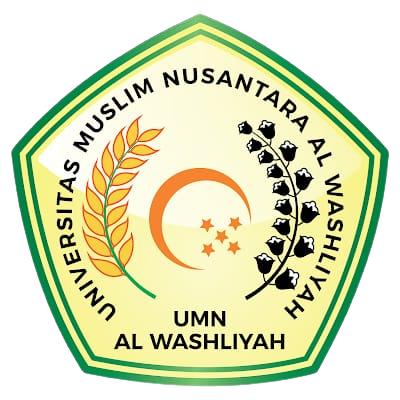 PROGRAM STUDI MANAJEMENFAKULTAS EKONOMIUNIVERSITAS MUSLIM NUSANTARA AL-WASHLIYAHMEDAN2023